The water cycleLearning objectives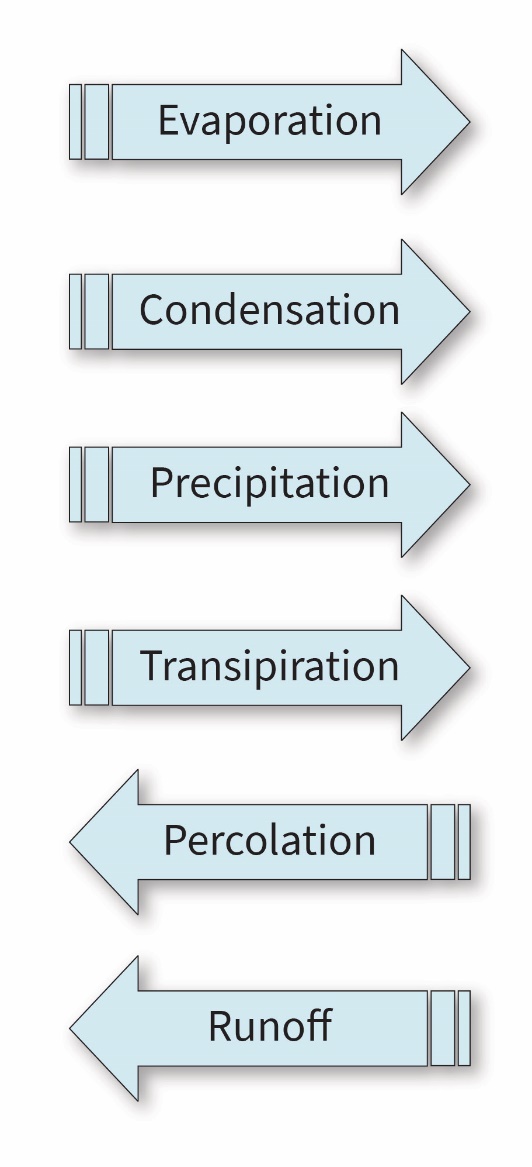 Identify processes in the water cycle.Construct a model of the water cycle.IntroductionThe water cycle is the continuous movement and transportation of water on Earth driven by the energy of the Sun.InstructionsCut out the boxes of text along the dotted lines. Match these to the appropriate blank boxes on the water cycle diagram.If your diagram does not have arrows, cut out the blue arrows and arrange them to show the movement of water through the diagram.The water cycleLearning objectivesDescribe processes in the water cycle.Construct a model of the water cycle.IntroductionThe water cycle is the continuous movement and transportation of water on Earth driven by the energy of the Sun.InstructionsCut out the boxes of text along the dotted lines. Match these to the appropriate blank boxes on the water cycle diagram.Fill in the blanks using the words in the word bank provided. You only need to use each word once.If your diagram does not have arrows, cut out the blue arrows and arrange them to show the movement of water through the diagram.The water cycle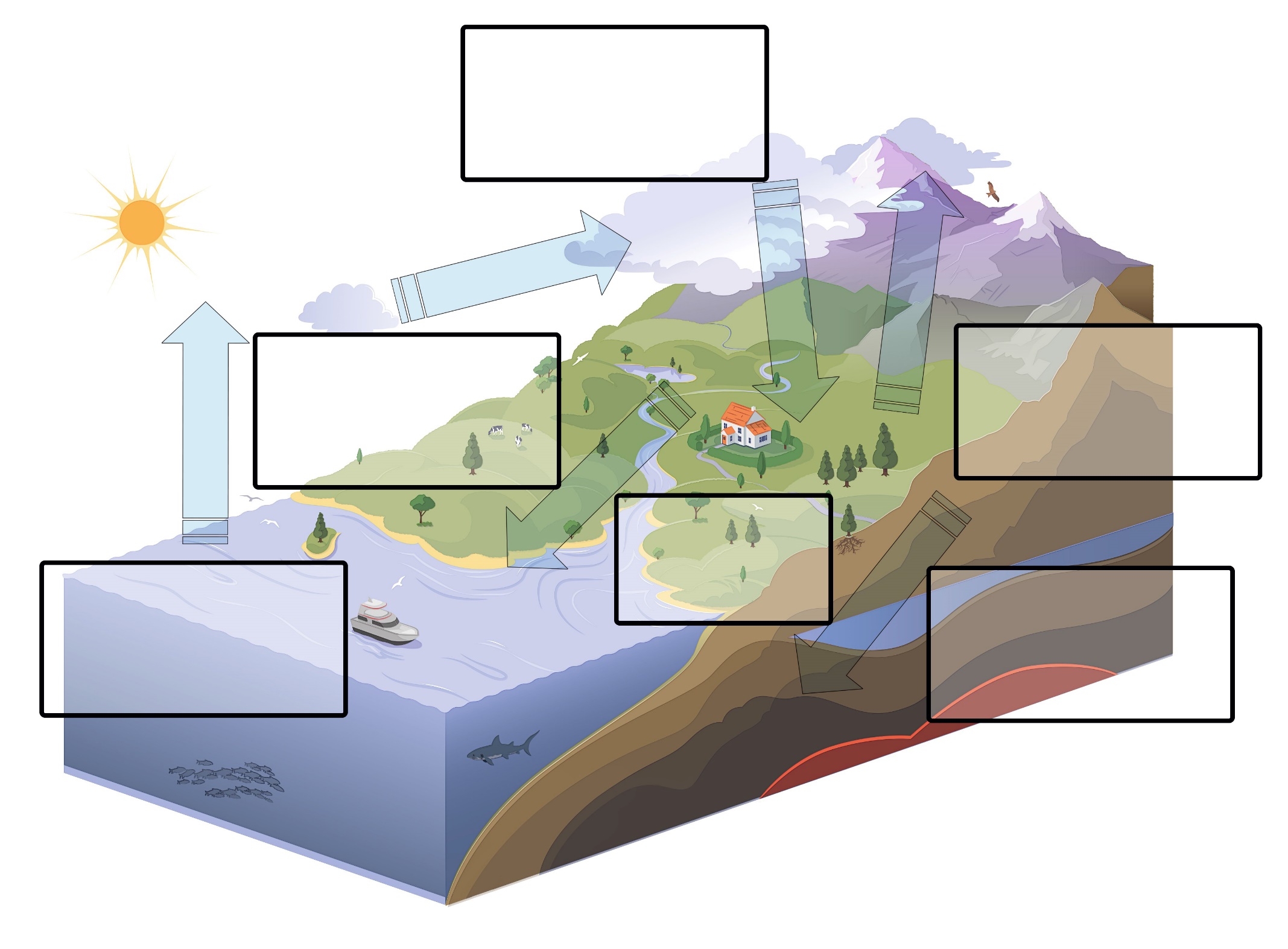 The water cycle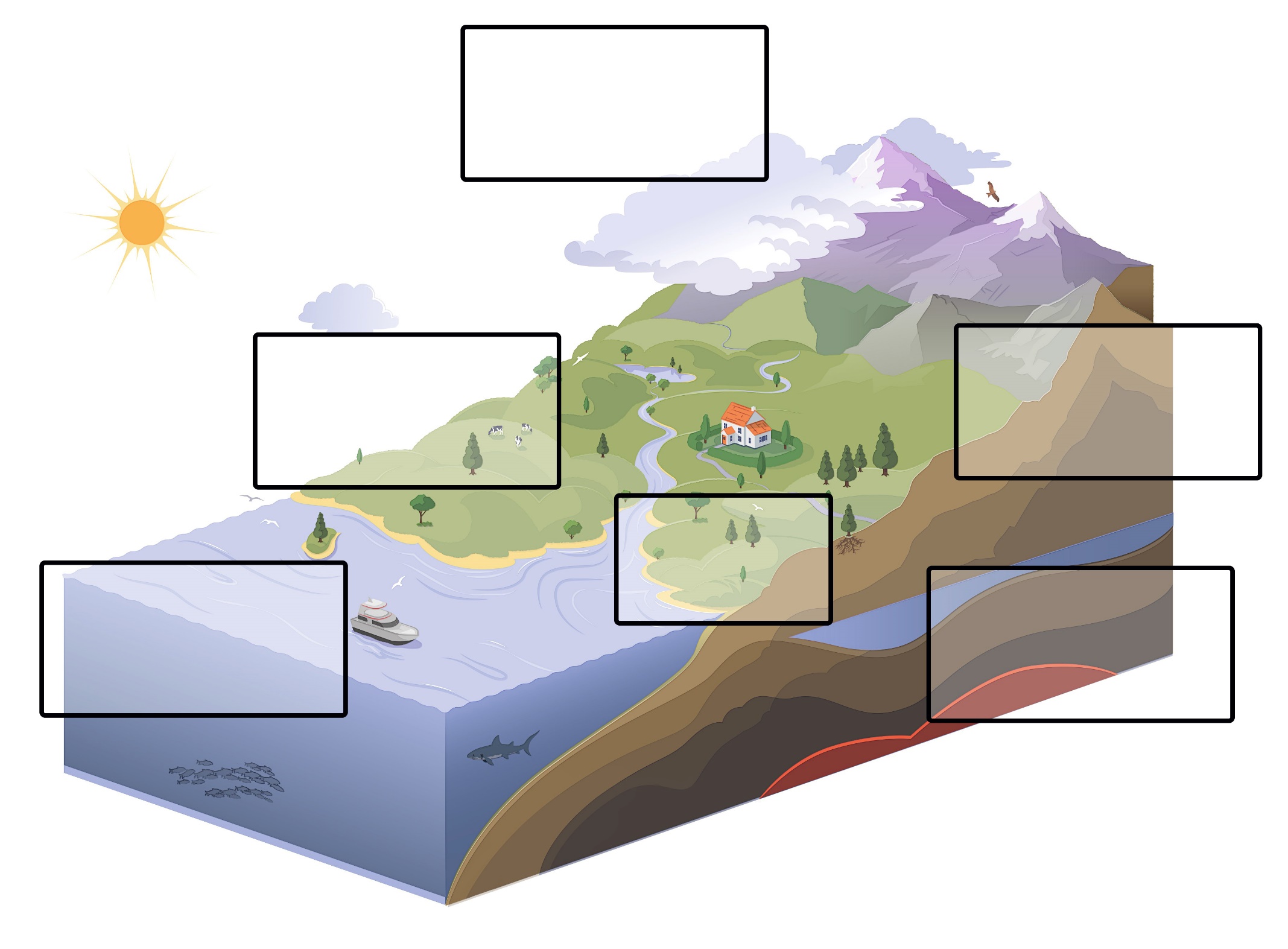 The water cycle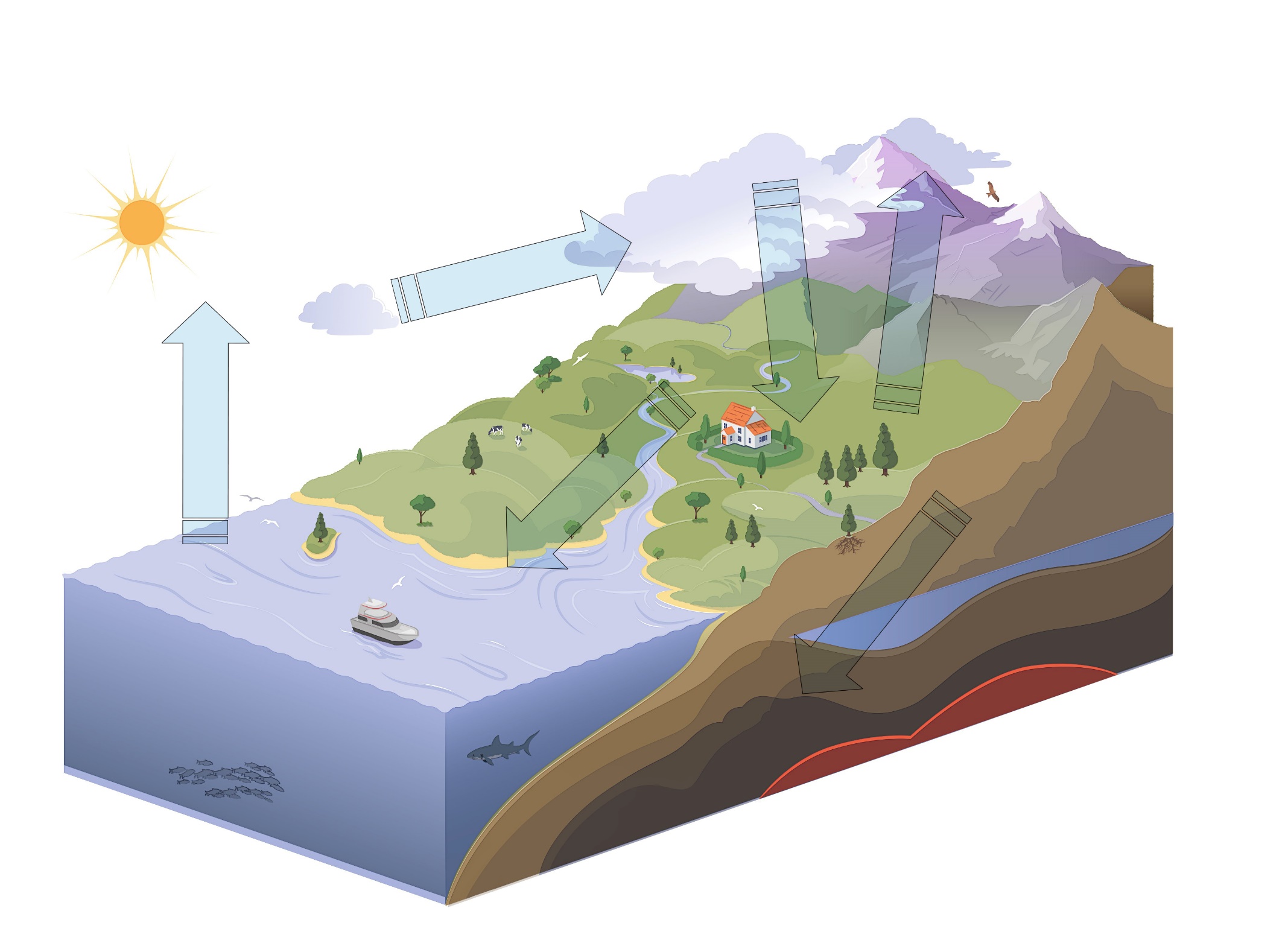 